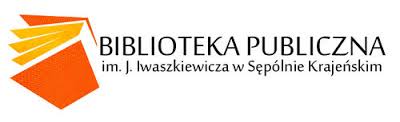 KARTA UCZESTNICTWA
W POWIATOWYM KONKURSIE RECYTATORSKIM POEZJI KS. JANA TWARDOWSKIEGO  W SETNĄ ROCZNICĘ URODZIN POETYPN. „ŚWIAT NATURY JEST BARDZO BLISKI CZŁOWIEKOWI”Nazwa szkoły:………………………………………………………………………………… ……………………………………………………………………………………………………………………………………………………………………………………………………Opiekun:…….…………………………………………………………………………………*Oświadczam, że zapoznałem się z Regulaminem konkursu i w pełni akceptuję jego warunki.………………………………………………..Data i podpis opiekunaUCZESTNICY:
1. Imię i nazwisko*……………………………………………………………………………..Wiek……………………………………………………………………………………………Tytuł wiersza………………………………………………………………………………….2. Imię i nazwisko*……………………………………………………………………………..Wiek……………………………………………………………………………………………Tytuł wiersza………………………………………………………………………………….3. Imię i nazwisko*……………………………………………………………………………..Wiek……………………………………………………………………………………………Tytuł wiersza………………………………………………………………………………….4. Imię i nazwisko*……………………………………………………………………………..Wiek……………………………………………………………………………………………Tytuł wiersza………………………………………………………………………………….5. Imię i nazwisko*……………………………………………………………………………..Wiek……………………………………………………………………………………………Tytuł wiersza………………………………………………………………………………….Uwaga! Każdy uczestnik do Karty uczestnictwa dołącza kserokopię tekstu do recytacji.*Proszę wypełnić drukowanymi literami.